Universidad Nacional José Faustino Sánchez CarriónFACULTAD DE INGENIERÍA QUÍMICA Y METALÚRGICA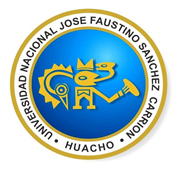 Escuela Académico Profesional de Ingeniería QuímicaSÍLABO DE LENGUA Y REDACCIÓNI.   INFORMACIÓN GENERAL COMPETENCIA Desarrolla habilidades comunicativas orales y escritas en diferentes contextos y proporcionar al estudiante las técnicas de aplicación en la comunicación para elaborar un producto industrial.SUMILLA El curso de Lengua y redacción es de naturaleza teórico- práctico cuyo propósito fundamental es el desarrollo de las capacidades comunicativa del estudiante, en esencia, se centra en el desarrollo integrado de las habilidades orales y escritas cimentadas en el juicio analítico-crítico, el pensamiento creativo y la asunción de los valores y actitudes positivos. El logro de estas capacidades le permitirá al ingeniero químico y metalúrgico desenvolverse con eficiencia y responsabilidad en el mundo globalizado actual. En lo general el curso abarca cuatro módulos fundamentales:  Conceptos principales de lenguaje y escritura. Funciones del lenguaje  Los signos lingüísticos   Las técnicas de ortografía  La redacción de documentos Capacidades al finalizar el cursoIndicadores de las capacidades al finalizar el cursoDESARROLLO DE LOS MÓDULOS:MATERIALES   EDUCATIVOS  Y OTROS  RECURSOS  DIDÁCTICOS  LibrosSeparatasPrácticasLecturasProyector multimedia/LaptopPáginas webArtículos periodísticosPapelógrafos  EVALUACIÓNNormatividad de la Evaluación: Requisitos para la AprobaciónAsistencia a clases: 70 % ó más.Obtención de promedio 11 ó más.Presentación y sustentación oportuna y eficiente de trabajos de investigación.Cumplimiento de los instrumentos de evaluación.Evaluación PromocionalNecesita leer y desarrollar todas las tareas y evaluaciones, participación en conversaciones y los debates de clase y hacer los ejercicios indicados para la fecha señalada, sin postergaciones, ni retraso en la entrega. No puede faltar a más de una de las reuniones. No hay evaluaciones de rezagados, salvo en circunstancias especiales.AsistenciaSe espera que cada estudiante asista a un 100% de todas las clases, salvo alguna excepción. No puede faltar el día de su exposición o de sus evaluaciones.NormatividadLa calificación en general se efectuara por el sistema vigesimal (0 al 20). El alumno con más de 30% de inasistencias estará inhabilitado para rendir las evaluaciones correspondientes.Evaluación mensual por cada unidad didáctica: Todas las unidades didácticas serán evaluadas en las tres componentes con un puntaje del 0 al 20, obteniéndose tres (03) notas: Evaluación de Conocimientos: ECn 	 WECn: Peso para la evaluación de Conocimiento= 0,30 Evaluación de Producto: EPn WPCn: Peso para la evaluación de Producto= 0,35 Evaluación de Desempeño: EDn	WECn: Peso para la evaluación de conocimiento= 0,35Promedio del Módulo: PMn PMn: Promedio del Módulo, con un decimal sin redondeo.   A las notas anteriores se les aplicarán los pesos indicados en la siguiente tabla:Promedio del Módulo    PMn = (ECn x WECn + EPn x WPCn + EDn x WECn) Donde el PROMEDIO FINAL ES:   (PM1 + PM2 + PM3 + PM4)/4BIBLIOGRAFÍA:MÓDULO I: CONCEPTOS LINGUISTICOS GENERALES Y NORMAS ORTOGRÁFICASFERNANDEZ MELENDEZ, Walter (2010) Lenguaje y Redacción, Lima Editorial San MarcosFERNANDEZ MELENDEZ, Walter (2010) Curso completo de Lengua Española, Lima Editorial San MarcosGARABITO, Maicol (2012). Manual actualizado de ortografía, Lima: Lumbreras.SIFUENTES, Dante (2001). Gramática del español y competencia lingüística, Lima: Centro de Investigación y Estudios para la Enseñanza Superior “José de la Riva Agüero y Osma”.VALLADARES, Otto (1988). Acentuación y tildación, Lima: Mantaro.VÁSQUEZ, Atilio (1988). Manual de ortografía, Lima Científica.REAL ACADEMIA ESPAÑOLA (2005). Diccionario panhispánico de dudas, Bogotá: Santillana.http://www.rae.es/recursos/ortografiahttp://www.reglasdeortografia.com/http://roble.pntic.mec.es/msanto1/ortografia/index1.htmhttp://www.mystilus.com/Correccion_interactivaMÓDULO II: LOS ORGANIZADORES VISUALESHUERTA, Moisés (2001). Enseñar a aprender significativamente, Lima: San Marcos.ONTORIA, Antonio, GÓMEZ, Juan y MOLINA, Ana (2000). Potenciar la capacidad de aprender y pensar, Madrid: Narcea.MUÑOZ, Jorge (s/f). Estrategias de enseñanza y aprendizaje. Módulo III, Lima: San Marcos.CAJAVILCA, Freddy (2008). Herramientas para el aprendizaje significativo. Compendio de más de cuarenta técnicas cognitivas, Lima: San Marcos.CAPELLA, Jorge y SÁNCHEZ, Guillermo (1999). Aprendizaje y constructivismo, Lima: Instituto de Educación Superior Massey and Vanier.http://edublogki.wikispaces.com/Organizadores+visualeshttp://ovrpp.blogspot.com/http://www.eduteka.org/modulos/4/86http://universidad.continental.edu.pe/recursos-aprendizaje/que-son-los-organizadores-visuales/MÓDULO III: LAS TÉCNICAS DE EXPRESIÓN ORALJANNER, Greville (1992). Cómo hablar en público, Bilbao: Deusto.SÁNCHEZ, M. (2010). Hable en público, Lima: Mirbet S.A.LÉRTORA, Jaime (2007) ¡Habla! Guía para una comunicación exitosa, Lima: Santillana.LÉRTORA, Jaime (s/f) ¡Presenta! Guía para exposiciones efectivas, Lima: Santillana.TUYA, Antonio (s/f). Comunicación oral y liderazgo. El nuevo enfoque latinoamericano en la formación de líderes. (No consigna el resto de datos).CASANELLA, Alfredo (1991). Breve manual de locución, Lima: Causachun.https://docs.google.com/document/d/1Ta9MG7YdWDY5ZmBxxDZ1BBDAwDS4bZ-dBpn7mmOuVgo/edit?hl=en_UShttp://tecnicasexpresionoralyescrita.blogspot.com/p/tecnicas-de-expresion-oral.htmlhttps://www.grupoice.com/wps/wcm/connect/f67258004cab8619a013e27bbbe1062c/2.pdf?MOD=AJPEREShttp://www.uchile.cl/cursos/87470/taller-tecnicas-de-expresion-oral-y-corporalMÓDULO IV: LA REDACCIÓN ADMINISTRATIVAESPINOZA, Nemesio (s/f). Redacción para la administración pública y privada, Lima: San Marcos.LOPRETE, Carlos (1984). Redacción informativa. Buenos Aires: Plus Ultra.SOTO, Fabio y QUELOPANA, Jaime (1986). Redacción general moderna, Lima: San Marcos.VALLADARES, Otto (1983). Redacción de documentos en la administración pública, Lima: Amaru.SOVERO, Franklin (2004). Redacción documental, Lima: Palomino.Huacho, Setiembre del 2018M(o). Maria Cleofé Saucedo López Docente del cursoCódigo de la asignaturaEscuela académico ProfesionalCiclo de estudiosCréditos CondiciónHoras semanalesPre requisitoMódulosSemestre académicoDuraciónInicio                                          TérminoDocentecorreo:   107 :   Ingeniería Química:   I Ciclo:   02:   Ninguno:   3 horas: HT(1)  HP(2):   Ninguno :   Cuatro :   2018-II:   17 semanas:   07 de Setiembre del 2018:   28 de Diciembre del 2018:   M(o).  Maria Cleofé Saucedo López :  amaymery71@gmail.comCAPACIDAD  DEL MÓDULO NOMBRE DEL MÓDULOSEMANASMÓDULO IEn diferentes situaciones comunicativas, domina términos lingüísticos y aplica correctamente las funciones del lenguaje en diversas situaciones. CONCEPTOS PRINCIPALES DE LENGUAJE. FUNCIONES DEL LENGUAJE         4MÓDULO IMÓDULO  IIAnte exigencias expositivas y síntesis de ideas, analiza e identifica eficientemente las características del signo lingüístico y los sintagmas nominales, basándose en la conceptualización según la información presentada.MÓDULO  IIAnte exigencias expositivas y síntesis de ideas, analiza e identifica eficientemente las características del signo lingüístico y los sintagmas nominales, basándose en la conceptualización según la información presentada.EL SIGNO LINGUISTICO.         4MÓDULO  IIMÓDULO  IIIDadas las orientaciones metodológicas del docente, escriben correctamente las palabras en textos a partir de situaciones comunicativas concretas. Haciendo el uso correcto de las b,v,c,z,s,g,j,h, m y las palabras homófonas.MÓDULO  IIIDadas las orientaciones metodológicas del docente, escriben correctamente las palabras en textos a partir de situaciones comunicativas concretas. Haciendo el uso correcto de las b,v,c,z,s,g,j,h, m y las palabras homófonas.LAS TÉCNICAS DE ORTOGRAFIA         4MÓDULO  IVAnte requerimientos de trámite académico-administrativos, redacta adecuadamente diversos tipos de documentos, haciendo uso de los criterios de claridad, corrección, adecuación y formato apropiado.LA REDACCIÓN ADMINISTRATIVA DE DOCUMENTOS         4MÓDULO  IVN°INDICADORES DE CAPACIDAD INDICADORES DE CAPACIDAD 1Aplica correctamente las reglas ortográficas, teniendo en cuenta la normativa española vigente.2Identifica eficientemente los elementos de la oración, teniendo en cuenta la sintaxis y coherencia de la información presentada.3Interviene activamente en las actividades oral-discursivas programadas, empleando adecuadamente recursos verbales y no verbales.4Redacta adecuadamente diversos tipos de documentos, haciendo uso de los criterios de claridad, corrección, adecuación y formato apropiado.5Identifica las partes más relevantes de un texto narrativo ficcional, valiéndose de estrategias lectoras como el subrayado y sumillado.6Analiza críticamente el contenido de un texto ensayístico, incidiendo en los argumentos y puntos de vista del autor en el texto leído.MÓDULO I : CONCEPTOS LINGUÍSTICOS GENERALES Y  NORMAS ORTOGRÁFICASCAPACIDAD DEL MÓDULO I: En diferente situación comunicativa usa correctamente los términos lingüísticos y, aplica correctamente las reglas ortográficas, teniendo en cuenta la normativa española vigente.CAPACIDAD DEL MÓDULO I: En diferente situación comunicativa usa correctamente los términos lingüísticos y, aplica correctamente las reglas ortográficas, teniendo en cuenta la normativa española vigente.CAPACIDAD DEL MÓDULO I: En diferente situación comunicativa usa correctamente los términos lingüísticos y, aplica correctamente las reglas ortográficas, teniendo en cuenta la normativa española vigente.CAPACIDAD DEL MÓDULO I: En diferente situación comunicativa usa correctamente los términos lingüísticos y, aplica correctamente las reglas ortográficas, teniendo en cuenta la normativa española vigente.CAPACIDAD DEL MÓDULO I: En diferente situación comunicativa usa correctamente los términos lingüísticos y, aplica correctamente las reglas ortográficas, teniendo en cuenta la normativa española vigente.CAPACIDAD DEL MÓDULO I: En diferente situación comunicativa usa correctamente los términos lingüísticos y, aplica correctamente las reglas ortográficas, teniendo en cuenta la normativa española vigente.CAPACIDAD DEL MÓDULO I: En diferente situación comunicativa usa correctamente los términos lingüísticos y, aplica correctamente las reglas ortográficas, teniendo en cuenta la normativa española vigente.CAPACIDAD DEL MÓDULO I: En diferente situación comunicativa usa correctamente los términos lingüísticos y, aplica correctamente las reglas ortográficas, teniendo en cuenta la normativa española vigente.MÓDULO I : CONCEPTOS LINGUÍSTICOS GENERALES Y  NORMAS ORTOGRÁFICASSemanaContenidosContenidosContenidosContenidosEstrategia didácticaEstrategia didácticaIndicador de logro de la capacidadMÓDULO I : CONCEPTOS LINGUÍSTICOS GENERALES Y  NORMAS ORTOGRÁFICASSemanaConceptualProcedimentalProcedimentalActitudinalEstrategia didácticaEstrategia didácticaIndicador de logro de la capacidadMÓDULO I : CONCEPTOS LINGUÍSTICOS GENERALES Y  NORMAS ORTOGRÁFICAS1Lengua, Lenguaje, Habla. Reconoce y usa adecuadamente los términos lingüísticos. Reconoce y usa adecuadamente los términos lingüísticos. Muestra interés y seriedad en el desarrollo de los ejercicios.Método inductivo-deductivoEstudio de casosAnálisis y síntesisEjercitaciónMétodo inductivo-deductivoEstudio de casosAnálisis y síntesisEjercitaciónAplica correctamente las reglas ortográficas, teniendo en cuenta la normativa española vigente.MÓDULO I : CONCEPTOS LINGUÍSTICOS GENERALES Y  NORMAS ORTOGRÁFICAS2Tildación general Concurrencia vocálica La acentuación diacrítica, enfática y de palabras compuestas Usa adecuadamente las reglas de acentuación diacríticaUsa adecuadamente las reglas de acentuación diacríticaA través de la metacognición reflexiona sobre el proceso de su aprendizaje.Método inductivo-deductivoEstudio de casosAnálisis y síntesisEjercitaciónMétodo inductivo-deductivoEstudio de casosAnálisis y síntesisEjercitaciónAplica correctamente las reglas ortográficas, teniendo en cuenta la normativa española vigente.MÓDULO I : CONCEPTOS LINGUÍSTICOS GENERALES Y  NORMAS ORTOGRÁFICAS3Funciones del lenguaje Vicios del LenguajeReconoce un vicio del Lenguaje y su forma correcta. Reconoce un vicio del Lenguaje y su forma correcta. Desarrolla las actividades programadas con interés y responsabilidad.Método inductivo-deductivoEstudio de casosAnálisis y síntesisEjercitaciónMétodo inductivo-deductivoEstudio de casosAnálisis y síntesisEjercitaciónAplica correctamente las reglas ortográficas, teniendo en cuenta la normativa española vigente.MÓDULO I : CONCEPTOS LINGUÍSTICOS GENERALES Y  NORMAS ORTOGRÁFICAS4Los signos de puntuación básicos: la coma, el punto y coma, el punto, entre otros. Utiliza conforme a reglas establecidas los signos de puntuación básicosUtiliza conforme a reglas establecidas los signos de puntuación básicosValora la importancia de los signos de puntuación en la redacción de textos escritos.Método inductivo-deductivoEstudio de casosAnálisis y síntesisEjercitaciónMétodo inductivo-deductivoEstudio de casosAnálisis y síntesisEjercitaciónAplica correctamente las reglas ortográficas, teniendo en cuenta la normativa española vigente.MÓDULO I : CONCEPTOS LINGUÍSTICOS GENERALES Y  NORMAS ORTOGRÁFICASEVALUACIÓN DEL  MÓDULOEVALUACIÓN DEL  MÓDULOEVALUACIÓN DEL  MÓDULOEVALUACIÓN DEL  MÓDULOEVALUACIÓN DEL  MÓDULOEVALUACIÓN DEL  MÓDULOMÓDULO I : CONCEPTOS LINGUÍSTICOS GENERALES Y  NORMAS ORTOGRÁFICASEVIDENCIA DE CONOCIMIENTOSEVIDENCIA DE CONOCIMIENTOSEVIDENCIA DE PRODUCTOEVIDENCIA DE PRODUCTOEVIDENCIA DE PRODUCTOEVIDENCIA DE DESEMPEÑOMÓDULO I : CONCEPTOS LINGUÍSTICOS GENERALES Y  NORMAS ORTOGRÁFICASDominio teórico de las reglas ortográficas vigentes (RAE).Dominio teórico de las reglas ortográficas vigentes (RAE).Textos escritos elaborados en base a las normas ortográficas vigentes (RAE).Textos escritos elaborados en base a las normas ortográficas vigentes (RAE).Textos escritos elaborados en base a las normas ortográficas vigentes (RAE).Eficiencia y pertinencia en la aplicación de las reglas ortográficas vigentes (RAE).Eficiencia y pertinencia en la aplicación de las reglas ortográficas vigentes (RAE).MÓDULO II: LOS ORGANIZADORES VISUALESCAPACIDAD DEL MÓDULO II: Ante exigencias expositivas y síntesis de ideas, desarrolla habilidades de ortografía eficientemente, reafirmando su conocimiento sobre lo signo lingüístico, basándose en la sintaxis y coherencia de la información presentada..CAPACIDAD DEL MÓDULO II: Ante exigencias expositivas y síntesis de ideas, desarrolla habilidades de ortografía eficientemente, reafirmando su conocimiento sobre lo signo lingüístico, basándose en la sintaxis y coherencia de la información presentada..CAPACIDAD DEL MÓDULO II: Ante exigencias expositivas y síntesis de ideas, desarrolla habilidades de ortografía eficientemente, reafirmando su conocimiento sobre lo signo lingüístico, basándose en la sintaxis y coherencia de la información presentada..CAPACIDAD DEL MÓDULO II: Ante exigencias expositivas y síntesis de ideas, desarrolla habilidades de ortografía eficientemente, reafirmando su conocimiento sobre lo signo lingüístico, basándose en la sintaxis y coherencia de la información presentada..CAPACIDAD DEL MÓDULO II: Ante exigencias expositivas y síntesis de ideas, desarrolla habilidades de ortografía eficientemente, reafirmando su conocimiento sobre lo signo lingüístico, basándose en la sintaxis y coherencia de la información presentada..CAPACIDAD DEL MÓDULO II: Ante exigencias expositivas y síntesis de ideas, desarrolla habilidades de ortografía eficientemente, reafirmando su conocimiento sobre lo signo lingüístico, basándose en la sintaxis y coherencia de la información presentada..CAPACIDAD DEL MÓDULO II: Ante exigencias expositivas y síntesis de ideas, desarrolla habilidades de ortografía eficientemente, reafirmando su conocimiento sobre lo signo lingüístico, basándose en la sintaxis y coherencia de la información presentada..CAPACIDAD DEL MÓDULO II: Ante exigencias expositivas y síntesis de ideas, desarrolla habilidades de ortografía eficientemente, reafirmando su conocimiento sobre lo signo lingüístico, basándose en la sintaxis y coherencia de la información presentada..CAPACIDAD DEL MÓDULO II: Ante exigencias expositivas y síntesis de ideas, desarrolla habilidades de ortografía eficientemente, reafirmando su conocimiento sobre lo signo lingüístico, basándose en la sintaxis y coherencia de la información presentada..CAPACIDAD DEL MÓDULO II: Ante exigencias expositivas y síntesis de ideas, desarrolla habilidades de ortografía eficientemente, reafirmando su conocimiento sobre lo signo lingüístico, basándose en la sintaxis y coherencia de la información presentada..CAPACIDAD DEL MÓDULO II: Ante exigencias expositivas y síntesis de ideas, desarrolla habilidades de ortografía eficientemente, reafirmando su conocimiento sobre lo signo lingüístico, basándose en la sintaxis y coherencia de la información presentada..CAPACIDAD DEL MÓDULO II: Ante exigencias expositivas y síntesis de ideas, desarrolla habilidades de ortografía eficientemente, reafirmando su conocimiento sobre lo signo lingüístico, basándose en la sintaxis y coherencia de la información presentada..CAPACIDAD DEL MÓDULO II: Ante exigencias expositivas y síntesis de ideas, desarrolla habilidades de ortografía eficientemente, reafirmando su conocimiento sobre lo signo lingüístico, basándose en la sintaxis y coherencia de la información presentada..MÓDULO II: LOS ORGANIZADORES VISUALESSemanaContenidosContenidosContenidosContenidosContenidosContenidosContenidosEstrategia didácticaEstrategia didácticaEstrategia didácticaEstrategia didácticaIndicador de logro de la capacidadMÓDULO II: LOS ORGANIZADORES VISUALESSemanaConceptualConceptualProcedimentalProcedimentalProcedimentalActitudinalActitudinalEstrategia didácticaEstrategia didácticaEstrategia didácticaEstrategia didácticaIndicador de logro de la capacidadMÓDULO II: LOS ORGANIZADORES VISUALES5El signo lingüístico. Los sintagmas nominal y verbal componentes El signo lingüístico. Los sintagmas nominal y verbal componentes Investiga y precisa la ubicación de los componentes sintagmáticos.Analiza y reflexiona sobre la composición de las oraciones para desarrollar una expresión oral y escrita de calidadInvestiga y precisa la ubicación de los componentes sintagmáticos.Analiza y reflexiona sobre la composición de las oraciones para desarrollar una expresión oral y escrita de calidadInvestiga y precisa la ubicación de los componentes sintagmáticos.Analiza y reflexiona sobre la composición de las oraciones para desarrollar una expresión oral y escrita de calidadReafirma sus conocimientos acerca del signo lingüístico y  los sintagmasValora la importancia del orden en la presentación de sus trabajosRespeta y comparte practicas con sus paresAsume una actitud critico- analíticaReafirma sus conocimientos acerca del signo lingüístico y  los sintagmasValora la importancia del orden en la presentación de sus trabajosRespeta y comparte practicas con sus paresAsume una actitud critico- analíticaAnálisis y síntesisTrabajo colaborativoMapa conceptualEjercicios aplicativosPráctica Análisis y síntesisTrabajo colaborativoMapa conceptualEjercicios aplicativosPráctica Análisis y síntesisTrabajo colaborativoMapa conceptualEjercicios aplicativosPráctica Análisis y síntesisTrabajo colaborativoMapa conceptualEjercicios aplicativosPráctica Elabora oraciones e identifica eficientemente los elementos de la oración en la sintaxis y coherencia de la información presentada.MÓDULO II: LOS ORGANIZADORES VISUALES6La oración gramatical: concepto, clases, análisis sintáctico y morfológicoLa oración gramatical: concepto, clases, análisis sintáctico y morfológicoInvestiga y precisa la ubicación de los componentes sintagmáticos.Analiza y reflexiona sobre la composición de las oraciones para desarrollar una expresión oral y escrita de calidadInvestiga y precisa la ubicación de los componentes sintagmáticos.Analiza y reflexiona sobre la composición de las oraciones para desarrollar una expresión oral y escrita de calidadInvestiga y precisa la ubicación de los componentes sintagmáticos.Analiza y reflexiona sobre la composición de las oraciones para desarrollar una expresión oral y escrita de calidadReafirma sus conocimientos acerca del signo lingüístico y  los sintagmasValora la importancia del orden en la presentación de sus trabajosRespeta y comparte practicas con sus paresAsume una actitud critico- analíticaReafirma sus conocimientos acerca del signo lingüístico y  los sintagmasValora la importancia del orden en la presentación de sus trabajosRespeta y comparte practicas con sus paresAsume una actitud critico- analíticaAnálisis y síntesisTrabajo colaborativoMapa conceptualEjercicios aplicativosPráctica Análisis y síntesisTrabajo colaborativoMapa conceptualEjercicios aplicativosPráctica Análisis y síntesisTrabajo colaborativoMapa conceptualEjercicios aplicativosPráctica Análisis y síntesisTrabajo colaborativoMapa conceptualEjercicios aplicativosPráctica Elabora oraciones e identifica eficientemente los elementos de la oración en la sintaxis y coherencia de la información presentada.MÓDULO II: LOS ORGANIZADORES VISUALES7Modificadores del sujeto y predicado. El verbo: funciones, clases, conjugación. El adjetivoModificadores del sujeto y predicado. El verbo: funciones, clases, conjugación. El adjetivoInvestiga y precisa la ubicación de los componentes sintagmáticos.Analiza y reflexiona sobre la composición de las oraciones para desarrollar una expresión oral y escrita de calidadInvestiga y precisa la ubicación de los componentes sintagmáticos.Analiza y reflexiona sobre la composición de las oraciones para desarrollar una expresión oral y escrita de calidadInvestiga y precisa la ubicación de los componentes sintagmáticos.Analiza y reflexiona sobre la composición de las oraciones para desarrollar una expresión oral y escrita de calidadReafirma sus conocimientos acerca del signo lingüístico y  los sintagmasValora la importancia del orden en la presentación de sus trabajosRespeta y comparte practicas con sus paresAsume una actitud critico- analíticaReafirma sus conocimientos acerca del signo lingüístico y  los sintagmasValora la importancia del orden en la presentación de sus trabajosRespeta y comparte practicas con sus paresAsume una actitud critico- analíticaAnálisis y síntesisTrabajo colaborativoMapa conceptualEjercicios aplicativosPráctica Análisis y síntesisTrabajo colaborativoMapa conceptualEjercicios aplicativosPráctica Análisis y síntesisTrabajo colaborativoMapa conceptualEjercicios aplicativosPráctica Análisis y síntesisTrabajo colaborativoMapa conceptualEjercicios aplicativosPráctica Elabora oraciones e identifica eficientemente los elementos de la oración en la sintaxis y coherencia de la información presentada.MÓDULO II: LOS ORGANIZADORES VISUALES8PRIMER EXAMEN PARCIAL MODULARPRIMER EXAMEN PARCIAL MODULARPRIMER EXAMEN PARCIAL MODULARPRIMER EXAMEN PARCIAL MODULARPRIMER EXAMEN PARCIAL MODULARPRIMER EXAMEN PARCIAL MODULARPRIMER EXAMEN PARCIAL MODULARPRIMER EXAMEN PARCIAL MODULARPRIMER EXAMEN PARCIAL MODULARPRIMER EXAMEN PARCIAL MODULARPRIMER EXAMEN PARCIAL MODULARElabora oraciones e identifica eficientemente los elementos de la oración en la sintaxis y coherencia de la información presentada.MÓDULO II: LOS ORGANIZADORES VISUALESEVALUACIÓN DEL  MÓDULOEVALUACIÓN DEL  MÓDULOEVALUACIÓN DEL  MÓDULOEVALUACIÓN DEL  MÓDULOEVALUACIÓN DEL  MÓDULOEVALUACIÓN DEL  MÓDULOEVALUACIÓN DEL  MÓDULOEVALUACIÓN DEL  MÓDULOEVALUACIÓN DEL  MÓDULOEVALUACIÓN DEL  MÓDULOEVALUACIÓN DEL  MÓDULOMÓDULO II: LOS ORGANIZADORES VISUALESEVIDENCIA DE CONOCIMIENTOSEVIDENCIA DE CONOCIMIENTOSEVIDENCIA DE CONOCIMIENTOS EVIDENCIA DE PRODUCTO EVIDENCIA DE PRODUCTO EVIDENCIA DE PRODUCTO EVIDENCIA DE PRODUCTO EVIDENCIA DE PRODUCTO EVIDENCIA DE PRODUCTOEVIDENCIA DE DESEMPEÑOMÓDULO II: LOS ORGANIZADORES VISUALESIdentificación de los elemento de la oración estudiados.Identificación de los elemento de la oración estudiados.Identificación de los elemento de la oración estudiados.La oración: sujeto predicado modificadoresLa oración: sujeto predicado modificadoresLa oración: sujeto predicado modificadoresLa oración: sujeto predicado modificadoresLa oración: sujeto predicado modificadoresLa oración: sujeto predicado modificadoresAplicar estrategias para identificar correctamente  los elementos de la oraciónAplicar estrategias para identificar correctamente  los elementos de la oraciónAplicar estrategias para identificar correctamente  los elementos de la oraciónMÓDULO III: LAS TÉCNICAS DE EXPRESIÓN ORALCAPACIDAD DEL MÓDULO III: Dadas las orientaciones metodológicas del docente, interviene activamente en las actividades oral-discursivas programadas, empleando adecuadamente recursos verbales y no verbales.CAPACIDAD DEL MÓDULO III: Dadas las orientaciones metodológicas del docente, interviene activamente en las actividades oral-discursivas programadas, empleando adecuadamente recursos verbales y no verbales.CAPACIDAD DEL MÓDULO III: Dadas las orientaciones metodológicas del docente, interviene activamente en las actividades oral-discursivas programadas, empleando adecuadamente recursos verbales y no verbales.CAPACIDAD DEL MÓDULO III: Dadas las orientaciones metodológicas del docente, interviene activamente en las actividades oral-discursivas programadas, empleando adecuadamente recursos verbales y no verbales.CAPACIDAD DEL MÓDULO III: Dadas las orientaciones metodológicas del docente, interviene activamente en las actividades oral-discursivas programadas, empleando adecuadamente recursos verbales y no verbales.CAPACIDAD DEL MÓDULO III: Dadas las orientaciones metodológicas del docente, interviene activamente en las actividades oral-discursivas programadas, empleando adecuadamente recursos verbales y no verbales.CAPACIDAD DEL MÓDULO III: Dadas las orientaciones metodológicas del docente, interviene activamente en las actividades oral-discursivas programadas, empleando adecuadamente recursos verbales y no verbales.CAPACIDAD DEL MÓDULO III: Dadas las orientaciones metodológicas del docente, interviene activamente en las actividades oral-discursivas programadas, empleando adecuadamente recursos verbales y no verbales.CAPACIDAD DEL MÓDULO III: Dadas las orientaciones metodológicas del docente, interviene activamente en las actividades oral-discursivas programadas, empleando adecuadamente recursos verbales y no verbales.CAPACIDAD DEL MÓDULO III: Dadas las orientaciones metodológicas del docente, interviene activamente en las actividades oral-discursivas programadas, empleando adecuadamente recursos verbales y no verbales.CAPACIDAD DEL MÓDULO III: Dadas las orientaciones metodológicas del docente, interviene activamente en las actividades oral-discursivas programadas, empleando adecuadamente recursos verbales y no verbales.CAPACIDAD DEL MÓDULO III: Dadas las orientaciones metodológicas del docente, interviene activamente en las actividades oral-discursivas programadas, empleando adecuadamente recursos verbales y no verbales.CAPACIDAD DEL MÓDULO III: Dadas las orientaciones metodológicas del docente, interviene activamente en las actividades oral-discursivas programadas, empleando adecuadamente recursos verbales y no verbales.MÓDULO III: LAS TÉCNICAS DE EXPRESIÓN ORALSemanaContenidosContenidosContenidosContenidosContenidosContenidosEstrategia didácticaEstrategia didácticaEstrategia didácticaEstrategia didácticaIndicadores de logro de la capacidadIndicadores de logro de la capacidadMÓDULO III: LAS TÉCNICAS DE EXPRESIÓN ORALSemanaConceptualProcedimentalProcedimentalProcedimentalActitudinalActitudinalEstrategia didácticaEstrategia didácticaEstrategia didácticaEstrategia didácticaIndicadores de logro de la capacidadIndicadores de logro de la capacidadMÓDULO III: LAS TÉCNICAS DE EXPRESIÓN ORAL9La exposición Estructura y recursosUtiliza recursos lingüísticos y no lingüísticos. Utiliza recursos lingüísticos y no lingüísticos. Utiliza recursos lingüísticos y no lingüísticos. Asume con responsabilidad el uso de los recursos verbales y no verbales en expresiones orales. Asume con responsabilidad el uso de los recursos verbales y no verbales en expresiones orales. Exposición en pares utilizando organizador gráfico. Exposición en pares utilizando organizador gráfico. Exposición en pares utilizando organizador gráfico. Exposición en pares utilizando organizador gráfico. Usa los recursos verbales y no verbales en sus expresiones orales siguiendo las indicaciones del docente.Usa los recursos verbales y no verbales en sus expresiones orales siguiendo las indicaciones del docente.MÓDULO III: LAS TÉCNICAS DE EXPRESIÓN ORAL10El discurso: clases.Preparación y estructura.Estrategias y recursos.Produce discursos orales. Produce discursos orales. Produce discursos orales. Disfruta expresando un discurso con recursos lingüísticos, paralingüísticos, prosódicos y kinésicos. Disfruta expresando un discurso con recursos lingüísticos, paralingüísticos, prosódicos y kinésicos. Audición de un discurso con roles de preguntas.Audición de un discurso con roles de preguntas.Audición de un discurso con roles de preguntas.Audición de un discurso con roles de preguntas.Pronuncia un discurso con entonación, vocalización, ritmo y otros recursos kinésicos adecuados.Pronuncia un discurso con entonación, vocalización, ritmo y otros recursos kinésicos adecuados.MÓDULO III: LAS TÉCNICAS DE EXPRESIÓN ORAL11El seminario: características.Planificación y estructura.Estrategias. Emplea la información recopilada.Emplea la información recopilada.Emplea la información recopilada.Muestra interés y seriedad investigativos para obtener la información requerida.Muestra interés y seriedad investigativos para obtener la información requerida.Exposición académica del seminario a cargo del docente con roles de preguntas.Exposición académica del seminario a cargo del docente con roles de preguntas.Exposición académica del seminario a cargo del docente con roles de preguntas.Exposición académica del seminario a cargo del docente con roles de preguntas.Planifica su participación en el seminario, teniendo en cuenta la jerarquización y relevancia de la información expuesta.Planifica su participación en el seminario, teniendo en cuenta la jerarquización y relevancia de la información expuesta.MÓDULO III: LAS TÉCNICAS DE EXPRESIÓN ORAL12El debate: características.Planificación y estructura.Recursos Argumenta coherentementeArgumenta coherentementeArgumenta coherentementeDebate respetando las normas de participación y los argumentos diferentes a los suyos.Debate respetando las normas de participación y los argumentos diferentes a los suyos.Observación de un video (debate político). Observación de un video (debate político). Observación de un video (debate político). Observación de un video (debate político). Sustenta con argumentos sólidos su participación en el debate. Sustenta con argumentos sólidos su participación en el debate. MÓDULO III: LAS TÉCNICAS DE EXPRESIÓN ORALEVALUACIÓN DEL  MÓDULOEVALUACIÓN DEL  MÓDULOEVALUACIÓN DEL  MÓDULOEVALUACIÓN DEL  MÓDULOEVALUACIÓN DEL  MÓDULOEVALUACIÓN DEL  MÓDULOEVALUACIÓN DEL  MÓDULOEVALUACIÓN DEL  MÓDULOEVALUACIÓN DEL  MÓDULOEVALUACIÓN DEL  MÓDULOMÓDULO III: LAS TÉCNICAS DE EXPRESIÓN ORALEVIDENCIA DE CONOCIMIENTOSEVIDENCIA DE CONOCIMIENTOSEVIDENCIA DE CONOCIMIENTOSEVIDENCIA DE PRODUCTOEVIDENCIA DE PRODUCTOEVIDENCIA DE PRODUCTOEVIDENCIA DE PRODUCTOEVIDENCIA DE PRODUCTOEVIDENCIA DE DESEMPEÑOEVIDENCIA DE DESEMPEÑOMÓDULO III: LAS TÉCNICAS DE EXPRESIÓN ORALEvaluación escrita de la unidad didáctica Evaluación escrita de la unidad didáctica Evaluación escrita de la unidad didáctica Textos orales diversos como resultado de técnicas grupales distintas.Textos orales diversos como resultado de técnicas grupales distintas.Textos orales diversos como resultado de técnicas grupales distintas.Textos orales diversos como resultado de técnicas grupales distintas.Textos orales diversos como resultado de técnicas grupales distintas.Dominio de las técnicas de expresión oral en sus diferentes manifestaciones discursivas. Dominio de las técnicas de expresión oral en sus diferentes manifestaciones discursivas. Dominio de las técnicas de expresión oral en sus diferentes manifestaciones discursivas. Dominio de las técnicas de expresión oral en sus diferentes manifestaciones discursivas. MÓDULO IV: LA REDACCIÓN ADMINISTRATIVA CAPACIDAD DEL MÓDULO IV: Ante requerimientos de trámite académico-administrativos, redacta adecuadamente diversos tipos de documentos, haciendo uso de los criterios de claridad, corrección, adecuación y formato apropiado.CAPACIDAD DEL MÓDULO IV: Ante requerimientos de trámite académico-administrativos, redacta adecuadamente diversos tipos de documentos, haciendo uso de los criterios de claridad, corrección, adecuación y formato apropiado.CAPACIDAD DEL MÓDULO IV: Ante requerimientos de trámite académico-administrativos, redacta adecuadamente diversos tipos de documentos, haciendo uso de los criterios de claridad, corrección, adecuación y formato apropiado.CAPACIDAD DEL MÓDULO IV: Ante requerimientos de trámite académico-administrativos, redacta adecuadamente diversos tipos de documentos, haciendo uso de los criterios de claridad, corrección, adecuación y formato apropiado.CAPACIDAD DEL MÓDULO IV: Ante requerimientos de trámite académico-administrativos, redacta adecuadamente diversos tipos de documentos, haciendo uso de los criterios de claridad, corrección, adecuación y formato apropiado.CAPACIDAD DEL MÓDULO IV: Ante requerimientos de trámite académico-administrativos, redacta adecuadamente diversos tipos de documentos, haciendo uso de los criterios de claridad, corrección, adecuación y formato apropiado.CAPACIDAD DEL MÓDULO IV: Ante requerimientos de trámite académico-administrativos, redacta adecuadamente diversos tipos de documentos, haciendo uso de los criterios de claridad, corrección, adecuación y formato apropiado.CAPACIDAD DEL MÓDULO IV: Ante requerimientos de trámite académico-administrativos, redacta adecuadamente diversos tipos de documentos, haciendo uso de los criterios de claridad, corrección, adecuación y formato apropiado.CAPACIDAD DEL MÓDULO IV: Ante requerimientos de trámite académico-administrativos, redacta adecuadamente diversos tipos de documentos, haciendo uso de los criterios de claridad, corrección, adecuación y formato apropiado.CAPACIDAD DEL MÓDULO IV: Ante requerimientos de trámite académico-administrativos, redacta adecuadamente diversos tipos de documentos, haciendo uso de los criterios de claridad, corrección, adecuación y formato apropiado.CAPACIDAD DEL MÓDULO IV: Ante requerimientos de trámite académico-administrativos, redacta adecuadamente diversos tipos de documentos, haciendo uso de los criterios de claridad, corrección, adecuación y formato apropiado.CAPACIDAD DEL MÓDULO IV: Ante requerimientos de trámite académico-administrativos, redacta adecuadamente diversos tipos de documentos, haciendo uso de los criterios de claridad, corrección, adecuación y formato apropiado.CAPACIDAD DEL MÓDULO IV: Ante requerimientos de trámite académico-administrativos, redacta adecuadamente diversos tipos de documentos, haciendo uso de los criterios de claridad, corrección, adecuación y formato apropiado.MÓDULO IV: LA REDACCIÓN ADMINISTRATIVA SemanaContenidosContenidosContenidosContenidosContenidosContenidosContenidosEstrategia didácticaEstrategia didácticaEstrategia didácticaIndicador de logro de la capacidadIndicador de logro de la capacidadMÓDULO IV: LA REDACCIÓN ADMINISTRATIVA SemanaConceptualConceptualProcedimentalProcedimentalProcedimentalActitudinalActitudinalEstrategia didácticaEstrategia didácticaEstrategia didácticaIndicador de logro de la capacidadIndicador de logro de la capacidadMÓDULO IV: LA REDACCIÓN ADMINISTRATIVA 13La solicitudEl memorandoLa solicitudEl memorandoRedacta eficientemente diversos tipos de documentos administrativos (solicitud, memorando, oficio, currículum vitae, informe y constancia).Redacta eficientemente diversos tipos de documentos administrativos (solicitud, memorando, oficio, currículum vitae, informe y constancia).Redacta eficientemente diversos tipos de documentos administrativos (solicitud, memorando, oficio, currículum vitae, informe y constancia).Realiza las diversas actividades programadas con interés y responsabilidad.Participa activamente mediante preguntas y opiniones sobre los diversos temas tratados.Realiza las diversas actividades programadas con interés y responsabilidad.Participa activamente mediante preguntas y opiniones sobre los diversos temas tratados.Lluvia de ideasExposición didácticaAnálisis-síntesisEstudio de casosLluvia de ideasExposición didácticaAnálisis-síntesisEstudio de casosLluvia de ideasExposición didácticaAnálisis-síntesisEstudio de casosRedacta adecuadamente diversos tipos de documentos administrativos, haciendo uso de los criterios de claridad, corrección, adecuación y formato apropiado.Redacta adecuadamente diversos tipos de documentos administrativos, haciendo uso de los criterios de claridad, corrección, adecuación y formato apropiado.MÓDULO IV: LA REDACCIÓN ADMINISTRATIVA 14El oficioEl currículum vitaeEl oficioEl currículum vitaeRedacta eficientemente diversos tipos de documentos administrativos (solicitud, memorando, oficio, currículum vitae, informe y constancia).Redacta eficientemente diversos tipos de documentos administrativos (solicitud, memorando, oficio, currículum vitae, informe y constancia).Redacta eficientemente diversos tipos de documentos administrativos (solicitud, memorando, oficio, currículum vitae, informe y constancia).Realiza las diversas actividades programadas con interés y responsabilidad.Participa activamente mediante preguntas y opiniones sobre los diversos temas tratados.Realiza las diversas actividades programadas con interés y responsabilidad.Participa activamente mediante preguntas y opiniones sobre los diversos temas tratados.Lluvia de ideasExposición didácticaAnálisis-síntesisEstudio de casosLluvia de ideasExposición didácticaAnálisis-síntesisEstudio de casosLluvia de ideasExposición didácticaAnálisis-síntesisEstudio de casosRedacta adecuadamente diversos tipos de documentos administrativos, haciendo uso de los criterios de claridad, corrección, adecuación y formato apropiado.Redacta adecuadamente diversos tipos de documentos administrativos, haciendo uso de los criterios de claridad, corrección, adecuación y formato apropiado.MÓDULO IV: LA REDACCIÓN ADMINISTRATIVA 15El informeLa constanciaEl informeLa constanciaRedacta eficientemente diversos tipos de documentos administrativos (solicitud, memorando, oficio, currículum vitae, informe y constancia).Redacta eficientemente diversos tipos de documentos administrativos (solicitud, memorando, oficio, currículum vitae, informe y constancia).Redacta eficientemente diversos tipos de documentos administrativos (solicitud, memorando, oficio, currículum vitae, informe y constancia).Realiza las diversas actividades programadas con interés y responsabilidad.Participa activamente mediante preguntas y opiniones sobre los diversos temas tratados.Realiza las diversas actividades programadas con interés y responsabilidad.Participa activamente mediante preguntas y opiniones sobre los diversos temas tratados.Lluvia de ideasExposición didácticaAnálisis-síntesisEstudio de casosLluvia de ideasExposición didácticaAnálisis-síntesisEstudio de casosLluvia de ideasExposición didácticaAnálisis-síntesisEstudio de casosRedacta adecuadamente diversos tipos de documentos administrativos, haciendo uso de los criterios de claridad, corrección, adecuación y formato apropiado.Redacta adecuadamente diversos tipos de documentos administrativos, haciendo uso de los criterios de claridad, corrección, adecuación y formato apropiado.MÓDULO IV: LA REDACCIÓN ADMINISTRATIVA 16SEGUNDO EXAMEN PARCIAL DEL MODULOSEGUNDO EXAMEN PARCIAL DEL MODULOSEGUNDO EXAMEN PARCIAL DEL MODULOSEGUNDO EXAMEN PARCIAL DEL MODULOSEGUNDO EXAMEN PARCIAL DEL MODULOSEGUNDO EXAMEN PARCIAL DEL MODULOSEGUNDO EXAMEN PARCIAL DEL MODULOSEGUNDO EXAMEN PARCIAL DEL MODULOSEGUNDO EXAMEN PARCIAL DEL MODULOSEGUNDO EXAMEN PARCIAL DEL MODULOSEGUNDO EXAMEN PARCIAL DEL MODULOSEGUNDO EXAMEN PARCIAL DEL MODULOMÓDULO IV: LA REDACCIÓN ADMINISTRATIVA 17EVALUACIÓN DE CASOS ESPECIALESEVALUACIÓN DE CASOS ESPECIALESEVALUACIÓN DE CASOS ESPECIALESEVALUACIÓN DE CASOS ESPECIALESEVALUACIÓN DE CASOS ESPECIALESEVALUACIÓN DE CASOS ESPECIALESEVALUACIÓN DE CASOS ESPECIALESEVALUACIÓN DE CASOS ESPECIALESEVALUACIÓN DE CASOS ESPECIALESEVALUACIÓN DE CASOS ESPECIALESEVALUACIÓN DE CASOS ESPECIALESEVALUACIÓN DE CASOS ESPECIALESMÓDULO IV: LA REDACCIÓN ADMINISTRATIVA EVALUACIÓN DEL  MÓDULOEVALUACIÓN DEL  MÓDULOEVALUACIÓN DEL  MÓDULOEVALUACIÓN DEL  MÓDULOEVALUACIÓN DEL  MÓDULOEVALUACIÓN DEL  MÓDULOEVALUACIÓN DEL  MÓDULOEVALUACIÓN DEL  MÓDULOEVALUACIÓN DEL  MÓDULOEVALUACIÓN DEL  MÓDULOMÓDULO IV: LA REDACCIÓN ADMINISTRATIVA EVIDENCIA DE CONOCIMIENTOSEVIDENCIA DE CONOCIMIENTOSEVIDENCIA DE CONOCIMIENTOSEVIDENCIA DE PRODUCTOEVIDENCIA DE PRODUCTOEVIDENCIA DE PRODUCTOEVIDENCIA DE PRODUCTOEVIDENCIA DE PRODUCTOEVIDENCIA DE DESEMPEÑOEVIDENCIA DE DESEMPEÑOMÓDULO IV: LA REDACCIÓN ADMINISTRATIVA Descripción de las características e identificación de la estructura de los documentos estudiados.Descripción de las características e identificación de la estructura de los documentos estudiados.Descripción de las características e identificación de la estructura de los documentos estudiados.Textos de redacción administrativa (solicitud, memorando, oficio, currículum vitae, informe y constancia).Textos de redacción administrativa (solicitud, memorando, oficio, currículum vitae, informe y constancia).Textos de redacción administrativa (solicitud, memorando, oficio, currículum vitae, informe y constancia).Textos de redacción administrativa (solicitud, memorando, oficio, currículum vitae, informe y constancia).Textos de redacción administrativa (solicitud, memorando, oficio, currículum vitae, informe y constancia).Aplicación de principios de claridad, corrección, adecuación y formato apropiado en la elaboración de documentos administrativos.Aplicación de principios de claridad, corrección, adecuación y formato apropiado en la elaboración de documentos administrativos.Aplicación de principios de claridad, corrección, adecuación y formato apropiado en la elaboración de documentos administrativos.Aplicación de principios de claridad, corrección, adecuación y formato apropiado en la elaboración de documentos administrativos.UNIDADINDICADORES  DE LOGROINSTRUMENTOSIAplica correctamente las reglas ortográficas, teniendo en cuenta la normativa española vigente.Prácticas calificadas.Prueba escrita integralIIIdentifica eficientemente los elementos de la oración en la información presentada.Lista de cotejoIIIInterviene activamente en las actividades oral-discursivas programadas, empleando adecuadamente recursos verbales y no verbales.Ficha de observaciónIVRedacta adecuadamente diversos tipos de documentos administrativos, haciendo uso de los criterios de claridad, corrección, adecuación y formato apropiado.Lista de cotejoACTITUD Asume con responsabilidad y respeto las actividades programadas.Escala de LikertUNIDA DIDACTICAEVIDENCIA DE CONOCIMIENTOS (30%)EVIDENCIA DE PRODUCTO (35%)EVIDENCIA DE DESEMPEÑO (35%)IEC1EP1ED1IIEC2EP2ED2IIIEC3EP3ED3IVEC4EP4ED4